… / … / 2021	T.C.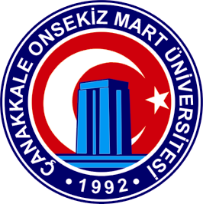 ÇANAKKALE ONSEKİZ MART ÜNİVERSİTESİÇAN MESLEK YÜKSEKOKULU MÜDÜRLÜĞÜ’NEÇan Meslek Yüksekokulu ……………………… Bölümü …………………………….. Programı ………………………….. nolu öğrencisiyim. Pandemi koşullarında Zorunlu Staj uygulamamı dijital olarak verilecek ödev veya proje ile tamamlamak istiyorum. Gereğini bilgilerinize arz ederim.					İmza				       Ad SoyadAdres: Telefon: Staj Danışmanı: 